INSTITUTO COMPAÑÍA DE MARÍA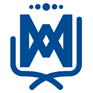 1º GRADO B – AÑO 2024MATERIALES: TODOS CON NOMBRE EN IMPRENTA MAYÚSCULA1 cuaderno ABC (sin espiral) RAYADO. Tapa dura (23.5 cm x 19 cm). Color AZUL de48 HOJAS. Con etiqueta con nombre en imprenta mayúscula.1 cuaderno VERDE ABC, tapa dura, para tarea (23.5 cm x 19 cm). Con etiqueta connombre en imprenta mayúscula.Cuaderno de Comunicados Institucional (se entregará en la escuela y el costo delmismo se incluirá en la cuota)1 sobre de papel glasé de color y uno papel metalizado.1 cartuchera con útiles (TODOS ETIQUETADOS CON NOMBRE):2 Lápices negros 2HBSacapuntasLápices de coloresGomaRegla de 20 cmTijeraVoligomaEn una bolsa aparte con nombre:1 block de hojas FANTASIA “El nene”.1 block de hojas color  tipo “El nene”.1 libro de cuentos en letra imprenta mayúscula CON NOMBRE.1 juego didáctico CON NOMBRE (quedará en el aula)1 block Congreso rayadoEn una caja de zapatos colocar:Una lata vacía de tomates.Broches de ropa (10)Palitos de helado de color natural (100)Palitos de helado de colores (50)Banditas elásticas (15)2 dados.1 juego de cartas.TODOS LOS MATERIALES DEBERÁN TRAERSE EN  BOLSA CON NOMBRE EL DÍA DE LA 1°REUNIÓN DE PADRES (FECHA A CONFIRMAR EN FEBRERO 2024).LIBROS: se solicitarán por mail.------------------------------------------------------------------------------------------------------------------------PARA PLÁSTICACarpeta Nº 5 con elástico y etiqueta con nombre, grado y año.1 block de Hojas blancas Nº 5 (dentro de la carpeta).1 repuesto Hojas negras Nº 5 (dentro de la carpeta).1 repuesto Hojas de color Nº 5 (dentro de la carpeta).1 sobre de papel glasé común o metalizado.1 pincel ancho y 1 fino.1 caja de témperas, algunas flúo ( 6 o más).Crayones Materiales reciclables ( rollos de cartón de papel higiénico o de cocina, vasos, tapas de yogurtmetálicas, de plástico, corchos, etc.)PARA TECNOLOGÍA             =   Cuaderno  de tapa dura tipo ABC rayado (sin espiral ) de 48 hojas con etiqueta con nombrecompleto , grado y nombre de la asignatura.Forrado de colornaranja.1 repuesto de hojas de color N°5.2 revistas infantiles para recortar.  1 voligoma( la misma que van a usar en clase).1 sobre de papel glasé pegado en la parte interior de la tapa del cuaderno.1 tijera( la misma que van a usar en clase).PARA MÚSICACuaderno Nº3(sin espiral) rayado de cualquier color tapa dura o blanda.PARA CATEQUESISCuaderno Nº 3, rayado con espiral, tapa dura.PARA INGLÉSCuaderno Nº3, sin espiral, rayado, 50 hojas, tapa dura o blanda de cualquier color.LOS MATERIALES DE ÁREAS ESPECIALES ENVIARLOS EL DÍA QUE LO SOLICITECADA DOCENTE EN UNA BOLSA CON NOMBRE Y DENOMINACIÓN DE LA MATERIA.ACLARACIÓN: Para las materias especiales pueden seguir usando el cuaderno del año anterior si les han quedado hojas.